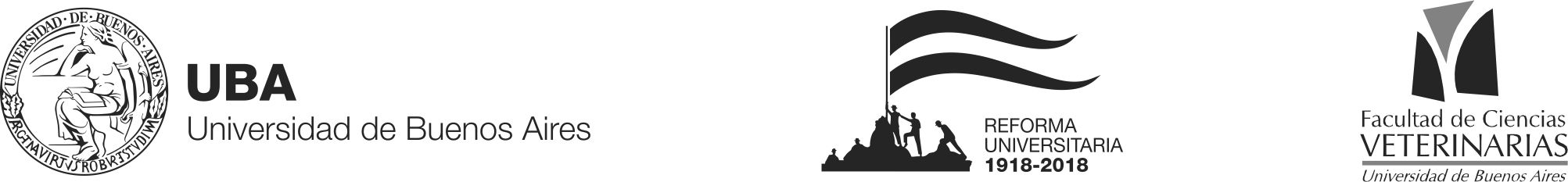 FORMULARIO DE INSCRIPCIONASPIRANTES A  REPRODUCCION ANIMALApellido y Nombres: ……………………………………………………………………..………….………................................................................ Lugar y fecha de nacimiento: ……………………………………………… Documento de identidad:…………………...........…................... Domicilio (calle–número–piso–departamento–localidad–ciudad–país)...............................................................................                           Teléfono:……………………………Teléfono móvil:……………………       Mail para contacto:……………………………………...................... Mail alternativo:……………………………………......................................... Título Universitario:………………………………………………..Universidad:……………………………………………….Facultad/Sede:………………………………… Año de graduación:………………………… Institución o empresa donde se desempeña o ejercicio profesional:……………………………………………………………………………. Área o Departamento:………………... Domicilio (calle–número–piso–departamento–localidad–ciudad–pais) ……………………………………………………………………..... Temática en la cual considera que realizará su tesis:………………………….………………………….. Cuenta con Director de Tesis y lugar de trabajo?                           Si                         NO            (tache lo que no corresponda) Prefiere cursar con:                          modalidad intensiva (por ej. curso de una semana)                  Si                         NO            (tache lo que no corresponda)                           modalidad extensiva (por ej. una vez por semana)                   Si                         NO            (tache lo que no corresponda)         Al presentar este documento, deberá acompañar: Copia de título universitario (2 copias)Nota del aspirante dirigida al Director de  solicitando su ingreso al posgrado   Carta de  aval de la institución donde realiza su actividad profesional expresando la  aceptación de la misma  para la participación del aspirante en la carreraCurriculum vitae completo (según normas)Dos fotos (tipo carnet)Fotocopia D.N.I / PasaporteFirma y Aclaración:……………………………………………